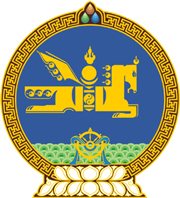 МОНГОЛ УЛСЫН ХУУЛЬ2017 оны 04 сарын 14 өдөр                                                                  Төрийн ордон, Улаанбаатар хотНИЙГМИЙН ДААТГАЛЫН САНГИЙН2017 ОНЫ ТӨСВИЙН ТУХАЙ ХУУЛЬДӨӨРЧЛӨЛТ ОРУУЛАХ ТУХАЙ1 дүгээр зүйл.Нийгмийн даатгалын сангийн 2017 оны төсвийн тухай хуулийн  3, 4 дүгээр зүйлийг доор дурдсанаар өөрчлөн найруулсугай:	“3 дугаар зүйл.Нийгмийн даатгалын санд 2017 оны төсвийн жилд төсвийн ерөнхийлөн захирагчдын төвлөрүүлэх орлогын хэмжээг доор дурдсанаар баталсугай:	4 дүгээр зүйл.Нийгмийн даатгалын сангийн 2017 оны төсвийн жилд төсвийн ерөнхийлөн захирагчид доор дурдсан төсөв зарцуулах эрх олгосугай:”		МОНГОЛ УЛСЫН 		ИХ ХУРЛЫН ДАРГА					М.ЭНХБОЛД Д/дОрлогын төрөлОрлогын төрөлДүн                    /сая төгрөгөөр/1Хөдөлмөр, нийгмийн хамгааллын сайдХөдөлмөр, нийгмийн хамгааллын сайд1,412,606.31.1.Аж ахуйн нэгж, байгууллагаас төлөх шимтгэл514,316.31.2.Ажиллагсдаас төлөх шимтгэл518,780.71.3.Төсөвт байгууллагаас төлөх шимтгэл1.3.Төсөвт байгууллагаас төлөх шимтгэл159,367.11.4.Нөхөн олговор авагчийн нийгмийн даатгалын1.4.Нөхөн олговор авагчийн нийгмийн даатгалын    шимтгэл    шимтгэл0.31.5.Цаатан иргэдийн нийгмийн даатгалын шимтгэл52.01.6.Төрөөс эрүүл мэндийн даатгалын шимтгэлийгхариуцах иргэдийн эрүүл мэндийн даатгалын шимтгэл58,680.51.7.Сайн дурын даатгуулагчаас төлөх шимтгэл59,352.71.8.Эрүүл мэндийн даатгалын бусад даатгуулагчийн    төлөх шимтгэл27,326.81.9.Гадаадад хөдөлмөрийн гэрээгээр ажиллаж    байгаа иргэдийн төлөх шимтгэл3,078.21.10.Үйлдвэрлэлийн осол, мэргэжлээс шалтгаалах      өвчний улмаас хөгжлийн бэрхшээлтэй болсон      даатгуулагчийн төлөх шимтгэл978.01.11.Бусад орлого70,673.82Сангийн сайдСангийн сайд587,257.22.1.Улсын төсвөөс олгох санхүүгийн дэмжлэг587,257.2Нийт орлого1,999,863.5Д/дЗарлагын төрөлЗарлагын төрөлДүн/сая төгрөгөөр/1Хөдөлмөр, нийгмийн хамгааллын сайдХөдөлмөр, нийгмийн хамгааллын сайд1.1.Тэтгэврийн даатгалын сан1,404,356.21.2.Тэтгэмжийн даатгалын сан109,210.21.3.Үйлдвэрлэлийн осол, мэргэжлээс шалтгаалах      өвчний даатгалын сан31,495.41.4.Ажилгүйдлийн даатгалын сан29,719.11.5.Эрүүл мэндийн даатгалын сан297,436.61.6.Шүүхийн шийдвэр гүйцэтгэх албаны төлбөр117.61.7.Үйл ажиллагааны урсгал зардал19,416.4Нийт зарлага1,891,751.5